Bilag 2Tilbudsformularen benyttes i uændret form, idet der ikke må foretages rettelser, tilføjelser eller sletninger i den fortrykte tekst.Samtlige ønskede oplysninger skal angives, for at tilbuddet er konditionsmæssigt og bliver taget i betragtning. ----------------------------------------------------------------------------------------------------------Undertegnede tilbyder hermed at levere ejendomsadministration som beskrevet i udbudsmaterialet med tilhørende bilag på følgende vilkår:PrisPrisen opgøres som et årligt administrationsbidrag i danske kroner pr. boligenhed og for hele servicearealet. Priserne angives som en fast pris ekskl. moms.By:	________________________________, den _______________ 2017                                      Navn:				Adresse:				Tlf.:		          	e-mail:		__________________CVR-nr.:				Underskrift af tegningsberettiget:				_______	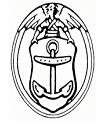 TilbudsformularYdelseAdministrationsbidrag pr. boligenhedAdministration af pleje- og ældreboligerYdelseAdministrationsbidrag for servicearealAdministration af serviceareal